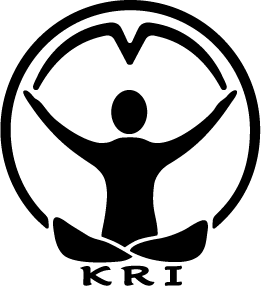 Academia Acuariana de CapacitadoresSolicitud para Capacitador Asociado para el Nivel 1Este formulario es para un Interno que desea postularse para ser un Capacitador Asociado.INSTRUCCIONES: Complete todos los campos de la solicitud con letra de imprenta legible. Envíelo por fax, correo electrónico o escaneado pero solo una vez. No requerimos los originales porque las solicitudes escaneadas o enviadas por fax son legales. Consulte las Instrucciones para el Candidato Asociado para más información sobre todos los requisitos de un candidato Asociado. Haga una copia COMPLETA de su solicitud antes de enviarla. Deberá recibir un acuse de recibo de parte de la Academia. Si esto no ocurre, su solicitud no fue recibida. En tal caso, tenga a bien volver a enviarla. Enviar por correo a: PO Box 1819, Santa Cruz, NM 87567, por correo electrónico a: sjitk@kriteachings.org o por Fax al: 505-753-5982Fecha de la solicitud  ______________  Capacitador Principal Mentor_______________________(Mes/Día/Año)Nombre completo del candidato__________________________________________________Nombre espiritual si es diferente______________________________________________________________Dirección postal _____________________________________________________________________________Ciudad/Estado/País_______________________________________________________________________Tel. laboral________________________Tel. particular______________________Tel. celular_________________________Nombre de usuario de SKYPE ________________________ Dirección de correo electrónico__________________________________Suministre la siguiente información con respecto a los requisitos:Año de certificación del Nivel 2 de KRI _________________________________________Adjunte una copia del certificado del Nivel 2. La certificación de Nivel 2 es obligatoria para todos los candidatos a Asociado. Si no tiene certificación pero ha completado al menos 4 módulos, complete la Solicitud de Extensión de Nivel 2 e incluya en el formulario su plan para completar el último módulo.Si cree que tiene una explicación sólida sobre por qué este requisito no deba exigirse, ofrézcala por escrito. Incluya su punto de vista y el de su capacitador principal mentor, y será tomada en cuenta. ¿En cuántos programas de Nivel 1 participó como Interno? ___________Documentación de por lo menos 1.000 horas de clase de Kundalini Yoga desde que obtuvo la certificación de Nivel 1. Al momento de presentar su solicitud ante la Academia, debe haber dado un mínimo de 500 horas. Utilice el formulario provisto al final de la solicitud.Las personas en capacitación deben seguir dando clases de Kundalini Yoga fuera de los programas de Nivel 1 o 2.Actualmente soy miembro Profesional de la Asociación Internacional de Profesores de Kundalini Yoga (IKYTA, por sus siglas en inglés) o de mi Asociación Nacional, tras haber sido revalidado el: (día/mes/año) ___________________ Enumere los Eventos de 3HO a los que ha asistido en los últimos tres años: Fecha__________ Evento_________________________________________Fecha__________ Evento_________________________________________Fecha__________ Evento_________________________________________Antes de responder las siguientes preguntas, realice una auto-evaluación cuidadosa. Incluya sus respuestas a cada pregunta por escrito junto con su solicitud. ¿Posee una comprensión básica de las aptitudes e información del plan de estudios del Nivel 1?  ¿Cuáles son sus fortalezas y debilidades en este punto?¿Ha demostrado capacidad para trabajar con eficiencia como miembro de un equipo: recibir instrucciones, seguir el liderazgo y respaldar al Capacitador Principal?  ¿Cuáles son sus fortalezas y debilidades en este punto?¿Ha demostrado habilidad para enseñar, sin asistencia, al menos un área de interés del plan de estudios (tenga en cuenta qué áreas)?  Para esa área del plan de estudios, indique si tiene:Una comprensión del material más allá de los puntos importantes de enseñanza.Una comprensión de cómo este segmento se adapta al programa de capacitación completo.La habilidad para preparar meticulosamente y llevar a cabo una presentación clara del material de la clase.La habilidad de responder las preguntas de los estudiantes de profesor.El reconocimiento de sus propios límites de competencia y voluntad para continuar aprendiendo.¿Ha demostrado capacidad para guiar la evaluación de las prácticas estudiante de profesor? Ello incluye:Comprensión competente de la tecnología básica de Kundalini Yoga sobre respiración, bhands, kriya, mantra, mudra, etc.Capacidad para guiar el comentario de grupo y comunicar comentarios efectivos como Capacitador.¿Y cuáles son sus fortalezas y debilidades en este punto? Explique brevementeIndique si posee las aptitudes de comunicación necesarias para:Asesorar y entrenar a estudiantes de profesor, de modo individual.Ocuparse de las crisis y conflictos.¿Y cuáles son sus fortalezas y debilidades en este punto? Explique brevemente.¿Posee una sólida comprensión del Código de Excelencia y compromiso con el mismo, en especial con respecto a llevar un estilo de vida de yoga? Abstinencia de bebidas alcohólicas, drogas (excepto las prescritas por un médico) y tabaco, y seguir un régimen vegetariano.¿Aprendió algo como Interno que profundizó su comprensión y la conexión con la Cadena Dorada?Como Interno ¿ha demostrado su sentido de conexión con la comunidad de 3HO y sus valores? Explique brevemente.Mientras se refleja a sí mismo en su capacidad para desempeñar su rol y responsabilidades de un Capacitador Asociado, ¿qué le dicen cada una de sus tres Mentes Funcionales (Negativa/Positiva/Neutral)?Mi firma a continuación verifica que comprendo el proceso de solicitud, reúno los criterios y deseo postularme como candidato para Capacitador Asociado en el Nivel 1 de Capacitación para Profesores de KRI. _____________________________________	______________________________________________		              Firma (Nombre completo)					Fecha_____________________________________	______________________________________________		              Nombre en letra de imprenta							Nombre espiritual (si es diferente)Lo siguiente debe incluirse en su solicitud:Una solicitud firmada y completa (este documento). Necesitamos su firma, puede enviarla por fax o escaneadaUna copia de su Certificado de Nivel 2 (si ya envió esto en su primera solicitud de ingreso, no es necesario que vuelva a enviarla)Una lista con sus horas de clase de Kundalini Yoga Un mínimo de 1.000 horas (Si ya tenía 1.000 horas o más al momento de su solicitud de ingreso, no es necesario que vuelva a enviarla)Solicitud de Evaluación de Competencia completa con revisión, evaluación y comentarios hechos por su mentorHoja de cálculo de créditos por contenido completa, revisada y firmada por su mentor.Registro de Créditos por Contenidos completo, revisado y firmado por su mentor, que muestre al menos la obtención de 50 créditos de contenidos.Plan de desarrollo individual (PDI). En caso de múltiples planes, envíelos todos.Acuerdos del Funcionamiento del Mentor y Alumno, completos a partir de su ingreso a la Academia.Enumere a continuación sus horas de experiencia en dictado de clases para Capacitación para Instructores de Nivel 1. Los postulantes a Asociados deben tener al menos 10 horas de tiempo efectivo de etapa. Su Hoja de cálculo de créditos por contenido debe incluir esta información.Clases de Kundalini Yoga desde la Certificación en el Nivel 1 Resuma y coloque el total al final de cada página.* C = clases de 1 – 1,5 horas; T = TallerINFORMACIÓN IMPORTANTE: Una vez que su solicitud se haya recibido POR COMPLETO, KRI dará acuse de recibo y se comunicará con usted para programar una entrevista. Las entrevistas se llevan a cabo durante el Solsticio de verano, el Solsticio de invierno y en el Festival europeo de Yoga así que debe planear asistir a uno de estos eventos. ¿Asistirá al Solsticio de verano, Solsticio de invierno o al Festival Europeo de Yoga este año o el año próximo?De ser así, indique a que evento asistirá marcándolo con un círculo en la oración anterior.Las fechas límites para enviar su solicitud completa son:1ro de mayo para la entrevista del Solsticio de verano. 1ro de junio para la entrevista del Festival europeo de Yoga. 1ro de noviembre para la entrevista del Solsticio de invierno. Debido al alto número de postulaciones, si una solicitud se recibe después de estas fechas, será demasiado tarde para programar una entrevista para el evento en cuestiónEn su entrevista discutiremos todos aquellos requisitos que usted no cumpla y a partir de ello se hará una recomendación que el entrevistador compartirá con usted. La revisión final y la notificación oficial de su solicitud de Asociado tendrán lugar la próxima vez que el Comité de Certificación se reúna. Este comité se reúne en el Consejo Khalsa/Siblings of Destiny (Hermanos del destino) en Nuevo México durante la primavera y el otoño. Si su solicitud es rechazada, KRI explicará de manera clara y resumida las razones. Tema enseñadoFechaHorasTítulo del cursoDonde enseñóFechasTipo*Cantidad de estudiantesHorasTOTAL